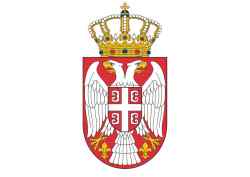                                                                             ОПШТИНСКА  УПРАВА ПЕЋИНЦИ                                                                                               НАЧЕЛНИК                                                                                       ДРАГАНА  КРСТИЋИЗВОД ИЗ ИЗВЕШТАЈА  ОДЕЉЕЊА ЗА ПРИВРЕДУ,ЛЕР,ЗЖС И ИНСПЕКЦИЈСКЕ  ПОСЛОВЕ ЗА 2022.Г.ИНСПЕКЦИЈСКИ ПОСЛОВИПослове инспекцијског надзора врши  један грађевински инспектор ,један комунални инспектор и један  инспектор за заштиту животне средине.На располагању је један инспекцијски ауто.ИНСПЕКЦИЈА ЗА ЗАШТИТУ ЖИВОТНЕ СРЕДИНЕУ  извештајном периоду за 2022 годину  инспектор за заштиту животне средине према подацима из референтске свеске има запримљен 36 предметa.У току 2022 год. било је 18 редовних инспекцијских контрола по службеној дужности,3 по пријави грађана,4 по захтеву привредних субјеката у смислу утврђивања чињеничног стања из  области заштите животне средине за потребе добијања лиценце,3 саветодавне посете, 2 контроле за ИПАРД.Обрађени подаци 20 мониторинга привредних субјеката који су  наложени према Студији о процени утицаја на животну средину.Прикупљени су подаци за Локални регистар извора загађивача правних лица која подлежу достави таквих података и обрађено 15 извештаја за поменути регистар.Одрађено 5 достава података о инфомацијама из облaсти заштите животне средине.Учешће на семинару у Београду ,тема имплементација ИПАРДА у Републици Србији.У континуитету обављан превентивни рад,издаване мере упозорења и мере за отклањање незаконитости кроз издата решења.Израђен План рада за 2023.годину и дато позитивно мишљење од стране Сектора за надзор и предострожност Министарства за заштиту животне средине.КОМУНАЛНА ИНСПЕКЦИЈА                Комунална инспекција врши надзор испуњености  услова за обављање комуналних делатности : дистрибуције воде, одвођења отпадних и атмосферских вода, јавног линијског превоза путника,услуга такси превоза,јавних паркиралишта,дистрибуцију топлоте, изношења, одношења и депоновања отпада, уређења и одржавања јавних  површина, пијаца, гробаља, вршења послова зоохигијене и других комуналних послова, одржавање комуналног реда у насељима, заузеће јавних површина излагањем робе и постављањем привремених монтажних објеката,  управљање и коришћење јавне расвете,коришћење локалних категорисаних и некатегрисаних  уличних и атарских путева , услове држања домаћих животиња, радно време трговинских,занатских и угоститељских објеката, трговину ван продајних објеката,упис у регистар стамбениих заједница, поштовања кућног реда у стамбено – пословним објектима, комуналне услове код организовања општинских манифестација и друге послове инспекцијског надзора у комуналној области.  У току 2022. године, на пољу комуналних делатности извршена су  398 инспекцијска прегледа, од чега 337 прегледа по службеној дужности, а 61 прегледа по поднетим представкама. Највише прегледа односило се на истицање рекламних паноа,билборда и слично – 246 , послове зоохигијене - 84,(угинућа стоке и њихово уклањање – 60 хватање паса луталица -24) ,проблематика стамбених заједница - 4 одржавање дрвећа и зелених површина – 15, заузеће јавних површина за, ван пијачну продају- 2 , заузеће јавних површина мањим монтажним објектима, грађевинским материјалом, возилима и прикључним машинама – 3, поступање са животињама –5, радно време угоститељских објеката,летње баште - 21, одржавање објеката водовода и канализације – 2, уклањању и чишћењу дивљих депонија - 8 и разне радове на јавним површинама и локалним путевима – 2 прегледa,послови зоохигијене- сточна гробља -2,комунални ред на општинским манифестацијама - 4У	складу са тежњом да се делује првенствено превентивно у складу са Законом о инспецијском надзору, упућујуће и упозоравајуће, а тек ако то не помогне, да се посеже за применом санкција, издато је  8 прекршајних налога.Поред тога, вршен је константан обилазак терена ради праћења функционисања централне депоније смећа и депонија за грађевински отпад, снимања и уклањања дивљих депонија, праћења акције сузбијања комараца, сузбијања амброзије, као и пописа привремених објeката и рекламних табли ради разреза комуналних такси.Остваривана је сарадња са органима унутрашњих послова (нарочито око радног времена угоститељских објеката и ванпијачне продаје), тржишном и ветеринарском инспекцијом, регистратором  стамбених заједница као и са другим органима, у мери у којој су то околности предмета захтевале.Посао инспекцијског надзора врши 2 инспектора. Објективно,постоји потреба за  организованом пољочуварском службом и комуналном полицијом. Инспектори  располажу потребном опремом за рад и једним возилом са све инспекције.ГРАЂЕВИНСКА ИНСПЕКЦИЈАУ оквиру грађевинске инспекције, грађевински инспектор Дарко Дамјановић : обављао је послове који се односе на инспекцијски надзор над применом закона, стандарда, норматива и других прописа који се односе на пројектовање и изградњу објеката, техничка својства и квалитет грађевинских материјала који се користе у градњи, предузимање прописаних мера ради уклањања објеката који се граде без одговарајуће документације, налагање мера које треба предузети на објектима који због неодржавања угрожавају безбедност, живот и здравље људи и заштиту животне средине, обављање управних радњи и доношење управних аката у поступку инспекцијског надзора, преглед објеката ради утврђивања године градње, подношење захтева за покретање прекршајног поступка, пријава због привредног преступа и кривичних пријава, попис незаконито изграђених објеката у складу са заком о озакоњењу.У оквиру грађевинске инспекције обављали су се послови којима се  утврђивало: 	да ли извођач радова, пројектант, лице које врши стручни надзор испуњавају прописане услове; 	да ли је издата грађевинска дозвола;	да ли је почетак грађења - извођење радова пријављено на прописан начин;	да ли је градилиште обележено на прописан начин; 	да ли се објекат гради према грађевинској дозволи и пројекту за извођење; 	да ли изведени радови, материјал, опрема и инсталације који се уграђују одговарају Закону и прописаним стандардима, техничким нормативима и нормама квалитета; 	да ли је извођач радова предузео мере за безбедност објекта, суседних објеката, саобраћаја, околине и заштите животне средине; 	да ли на објекту који се гради или је изграђен постоје недостаци који угрожавају безбедност његовог коришћења и околине; 	да ли извођач радова води грађевински дневник и књигу инспекције; да ли је за објекат који се користи издата употребна дозвола;	да ли се врши надзор изградње и реконструкције објеката у складу са Законом о планирању и изградњи; Грађевински инспектор је примао телефонске, усмене и писмене пријаве грађана, по њима поступао и из своје надлежности предузимао мере предвиђене законом, О уоченим чињеницама приликом обављања увиђаја сачињаван је  записник који је садржавао све неопходне елементе прописане Законом о планирању и изградњи ("Сл. гласник РС", бр. 72/2009, 81/2009 - испр., 64/2010 - одлука УС, 24/2011, 121/2012, 42/2013 - одлука УС, 50/2013 - одлука УС, 98/2013 - одлука УС, 132/2014, 145/2014, 83/2018, 31/2019, 37/2019 - др. Закон, 9/2020 и 52/2021), Правилником о поступку спровођења обједињене процедуре („Службени гласник РС“, број: 113/2015, 96/2016, 120/2017 и 68/19), Законом о озакоњењу објеката ("Службени гласник РС", бр. 96/2015 и 83/2018), Законом о инспекцијском надзору (“Сл. Гласник РС”, бр. 36/2015, 44/2018 - др. закон и 95/2018) и Законом о општем управном поступку ("Службени лист РС", бр. 18/2016 и 95/2018).Након извршеног увиђаја и сачињеног записника:	доношене су одлуке у складу са овлашћењима, 	вршени су контролни инспекцијски прегледи,	доношена су и  решења о затварању градилишта,	вршен је унос и обрађивани су предмети у електронском облику кроз информациони систем,	Подношене су кривичне пријавe надлежном органу;  Грађевински инспектори су подносили извештај о раду месечно, квартално и на захтев начелника Одељења као и друге извештаје у складу са потребама посла.Обављали су и друге послове по налогу начелника Одељења и начелника Општинске управе.	Грађевински инспектори су у извештајном периоду урадили:САОБРАЋАЈНА ИНСПЕКЦИЈАТоком 2022.године, уговором о допунском раду ангажован је саобраћајни инспектор који учествовао у изради Одлука из делокруга саобраћаја на територији општине Пећинци.Саобраћајни инспектор је обављао послове инспекцијског надзора у оквиру своје надлежности.СПОРТСКА ИНСПЕКЦИЈАУговором о допунском раду ангажован је спортски инспектор који је обављао послове инспекцијског надзора свих спортских клубова који се финансирају из буџета у Општине ПећинциУ Пећинцима 30.01.2023.год.                                         Начелник одељења                                                                                            Биљана МилошевићГРАЂЕВИНСКИ ИНСПЕКТОРГРАЂЕВИНСКИ ИНСПЕКТОРДамјановић ДаркоБрој поднетих захтева за прекршајни поступак3Број поднетих пријава за привредни преступ2Контрола изграђених темеља                     51Контрола изграђених објеката у конструктивном смислу                     51Усмена расправа2Решење о уклањању10Решење о обустави и уклањању15Решење о промени намене1Решење о извршењу                       4Решење о затварању градилишта                   7Решење о забрани кориштења                       0Решење о обустави радова                     1                                     Решење о прибављању употребне дозволе1Допунско решење2Решење о обустави поступка3Број поднетих кривичних пријава13Записник за нелегалне објекте35Записник о контроли испуњавања услова сеоских кућа за програм доделе бесповратних средстава14Записник за објекте грађене у време када није била потребна грађевинска дозвола                       5                                                Записник о порушеним објектима или деловима објекта12